                                                                                                   ПРОЕКТ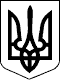 ВЕЛИКОСЕВЕРИНІВСЬКА СІЛЬСЬКА РАДА
КРОПИВНИЦЬКОГО РАЙОНУ КІРОВОГРАДСЬКОЇ ОБЛАСТІТРИДЦЯТЬ ТРЕТЯ СЕСІЯ ВОСЬМОГО СКЛИКАННЯРІШЕННЯвід «  » липня 2019 року                                                                               № с.Велика СеверинкаПро внесення змін у додаток до рішення сесії Великосеверинівської сільської ради від 18 грудня 2018 року №631 Відповідно до ст.26 Закону України «Про місцеве самоврядування в Україні» та ст.21 Закону України «Про службу в органах місцевого самоврядування», керуючись постановою Кабінету Міністрів України від        09 березня 2006 року №268 «Про упорядкування структури та умов оплати праці працівників апарату органів виконавчої влади, органів прокуратури, судів та інших органів» зі змінами, внесеними постановою Кабінету Міністрів України від 19 червня 2019 року №525 «Про внесення змін у додатки до  постанови Кабінету Міністрів України від 9 березня 2006 р. № 268»,СІЛЬСЬКА РАДА ВИРІШИЛА:1.Внести зміни до штатного розпису Великосеверинівської сільської ради, виклавши додаток 2 до рішення сесії сільської ради від 18 грудня 2018 року №631 «Про затвердження структури та чисельності Великосеверинівської сільської ради на 2019 рік» у новій редакції, згідно з додатком.2.Визнати такими, що втратили чинність: додаток 2 рішення сесії Великосеверинівської сільської ради від 18 грудня 2018 року №631 «Про затвердження структури та чисельності Великосеверинівської сільської ради на 2019 рік» та додаток 2 рішення сесії Великосеверинівської сільської ради від від 08 лютого 2019 року №695 «Про внесення змін до структури та чисельності Великосеверинівської сільської ради».3.Контроль за виконанням даного рішення покласти на постійну комісію з питань планування, фінансів, бюджету, соціально-економічного розвитку та інвестицій сільської ради.Сільський голова                                                                    С.ЛЕВЧЕНКОДодаток до рішення сесії Великосеверинівської сільської ради«___» липня 2019 №_____Затверджую штат у кількості 30 штатних одиниць з місячним фондом заробітної плати за посадовими окладами 157 765 грн.00 коп. (сто п’ятдесят сім тисяч сімсот шістдесят п’ять  грн. 00 коп.)______________________        С.ЛЕВЧЕНКО         (підпис керівника)                      (ініціали і прізвище)_____________________________________         (число, місяць, рік)                         М.П.ШТАТНИЙ РОЗПИС на 2019 рік (вводиться в дію з 25.06.2019 року)Великосеверинівська сільська рада Сільський голова                       _________________         __________________                                                                                            (підпис)                                        (ініціали і прізвище)   Начальник відділу бухгалтерського обліку та звітності, головний бухгалтер     _______________         __________________                                                                                             (підпис)                                        (ініціали і прізвище)№ з/пНазва структурного підрозділу та посадКількість штатних посадПосадовий оклад(грн.)Фонд заробітної плати на місяць(грн.)№ з/пНазва структурного підрозділу та посадКількість штатних посадПосадовий оклад(грн.)Фонд заробітної плати на місяць(грн.)12345Апарат (виконавчий комітет) сільської радиАпарат (виконавчий комітет) сільської радиАпарат (виконавчий комітет) сільської радиАпарат (виконавчий комітет) сільської радиАпарат (виконавчий комітет) сільської радиАпарат (виконавчий комітет) сільської радиКерівний склад51Сільський голова1950095002Секретар сільської ради1850085003Заступник сільського голови з господарських питань та охорони праці1850085004В.о. старости Оситнязького старостинського округу1850085005Керуючий справами виконавчого комітету, начальник загального відділу185008500Загальний відділ46Головний спеціаліст 34700141007Провідний спеціаліст144004400Відділ організаційної роботи, інформаційної діяльності та комунікацій з громадськістю1123458Начальник відділу163006300Відділ бухгалтерського обліку та звітності39Начальник відділу, головний бухгалтер16300630010Головний спеціаліст14700470011Провідний спеціаліст  144004400Відділ земельних відносин, комунальної власності, інфраструктури та житлово-комунального господарства412Начальник відділу16300630013Головний спеціаліст14700470014Спеціаліст І категорії14300430015Інспектор з благоустрою133503350Відділ державної реєстрації 216Державний реєстратор247109420Фінансово – економічний відділ417Начальник відділу16300630018Головний спеціаліст24700940019Провідний спеціаліст144004400Технічний персонал420Водій12367236721Водій автобуса12498249822Опалювач12352235223Електромонтер з ремонту та обслуговування електроустаткування127782778ІІ. Структурні підрозділи(виконавчі органи) сільської радиІІ. Структурні підрозділи(виконавчі органи) сільської радиІІ. Структурні підрозділи(виконавчі органи) сільської радиІІ. Структурні підрозділи(виконавчі органи) сільської радиІІ. Структурні підрозділи(виконавчі органи) сільської радиСлужба у справах дітей та соціального захисту населення31234523Начальник служби16800680024Головний спеціаліст14700470025Провідний спеціаліст144004400ВСЬОГО30Х157765